УКРАЇНАПОЧАЇВСЬКА  МІСЬКА  РАДАСЬОМЕ  СКЛИКАННЯОДИНАДЦЯТА СЕСІЯР І Ш Е Н Н Явід «    » вересня 2016 року                                           	              № ПроектПро організацію гарячого харчуванняв загальноосвітніх навчальних закладахПочаївської міської об’єднаної територіальної громадиРозглянувши лист адміністрації Почаївської ЗОШ I-III ст. №166 від 16.08.2016 року про організацію харчування учнів школи за кошти батьків, лист адміністрації Старотаразької ЗОШ I-II ст. №96 від 12 серпня 2016 року про надання дозволу на організацію харчування учнів школи  за кошти батьків, керуючись ст.32 Закону України «Про місцеве самоврядування в Україні» міська рада ВИРІШИЛА: 	1. Надати дозвіл керівникам загальноосвітніх навчальних закладів Почаївської міської об’єднаної територіальної громади, з 1 вересня 2016 року організувати та оплачувати  гаряче харчування учнів за кошти батьків, окрім учнів, харчування яких здійснюється за кошти освітньої субвенції.2. Ввести з 01 вересня 2016 року, в штатний розпис Старотаразької ЗОШ I-II ст. 0.5 ставки посади кухаря, оплату праці якого здійснювати за кошти  місцевого бюджету.3. Оплату за використану електроенергію в шкільних їдальнях загальноосвітніх навчальних закладах Почаївської міської об’єднаної територіальної громади здійснювати повністю за кошти  місцевого бюджету.4. Контроль за виконанням даного рішення покласти на постійну комісію з питань соціально-економічного розвитку, інвестицій та бюджету.Чубик А.В.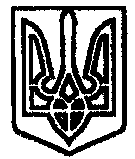 